Голос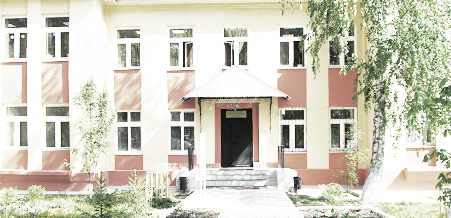 ДУБРАВЫПЕЧАТНОЕ СРЕДСТВО ИНФОРМАЦИИ АДМИНИСТРАЦИИ ГОРОДСКОГО ПОСЕЛЕНИЯ ПЕТРА ДУБРАВА муниципального района Волжский Самарской области   Среда   25  ноября  2020 года                                                                         № 32  (181)                           ОФИЦИАЛЬНОЕ ОПУБЛИКОВАНИЕ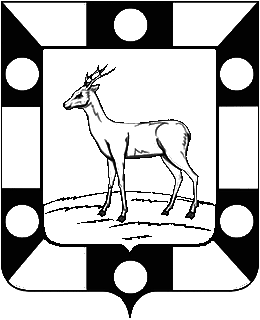 Собрание представителей городского поселения Петра Дубрава муниципального района Волжский Самарской областиЧетвертого созываРЕШЕНИЕ23.11.2020г.                                                                                              № 20О передаче осуществления части полномочий по вопросам местного значения между администрацией городского поселения Петра Дубрава муниципального района Волжский Самарской области и администрацией муниципального района Волжский Самарской областиВ соответствии с п. 4 ст.15 Федерального закона «Об общих принципах организации местного самоуправления в Российской Федерации» №131 от 06.10.2003 г., Уставом городского поселения Петра Дубрава муниципального района Волжский Самарской области, Собрание представителей городского поселения Петра Дубрава муниципального района Волжский Самарской областиРЕШИЛО:1. Передать  муниципальному району Волжский Самарской области осуществление части полномочий местного значения городского поселения Петра Дубрава муниципального района Волжский Самарской области с 01.01.2021г. по 31.12.2021г.  по вопросам осуществления внутреннего финансового контроля:-соблюдения бюджетного законодательства Российской Федерации и иных нормативных актов, регулирующих бюджетные правоотношения при использовании средств бюджета поселения, а также межбюджетных трансфертов и бюджетных кредитов, предоставленных из бюджета муниципального района Волжский Самарской области;-полноты и достоверности отчетности о реализации муниципальных программ, в том числе об исполнении муниципальных заданий;-определения целевого использования бюджетных средств, обоснованности, экономности, результативности и эффективности финансово-хозяйственной деятельности объекта контроля;-ведения бюджетного и бухгалтерского учета, составления бюджетной и бухгалтерской отчетности об исполнении бюджета;-целевого и эффективного использования финансовых и материальных средств при осуществлении деятельности;-эффективного управления и распоряжения муниципальным имуществом, находящимся в собственности поселения;-операций с бюджетными средствами, осуществляемыми поселениями и бюджетными учреждениями поселений;-соблюдения требований законодательства Российской Федерации и иных нормативных правовых актов о контрактной системе в сфере закупок товаров, работ, услуг при осуществлении закупок для муниципальных нужд.2. Заключить соглашение с муниципальным районом Волжский Самарской области о передаче  осуществления  части полномочий  по вопросам,  указанным в п.1 данного решения.3. Подписание соглашения  поручить Главе городского поселения Петра Дубрава муниципального района Волжский Самарской области – Крашенинникову Владимиру Александровичу.4. Настоящее решение вступает в силу с 1 января 2021 года.5. Опубликовать настоящее Решение в печатном средстве информации городского поселения Петра Дубрава  «Голос Дубравы».И.о. Главы городского поселения                                      Г.В.ЧернышовПредседатель  Собрания Представителей                          Л.Н. ЛарюшинаСобрание представителей городского поселения Петра Дубрава муниципального района Волжский Самарской областиЧетвертого созываРЕШЕНИЕ23.11.2020г.                                                                                              № 21О передаче осуществления части полномочий по вопросам местного значения между администрацией городского поселения Петра Дубрава муниципального района Волжский Самарской области и администрацией муниципального района Волжский Самарской областиВ соответствии с Бюджетным кодексом Российской Федерации, пунктом 4 статьи 15 Федерального закона «Об общих принципах организации местного самоуправления в Российской Федерации» №131 от 06.10.2003 г., Уставом городского поселения Петра Дубрава муниципального района Волжский Самарской области, Собрание представителей городского поселения Петра Дубрава муниципального района Волжский Самарской областиРЕШИЛО:1. Передать  муниципальному району Волжский Самарской области осуществление части полномочий местного значения городского поселения Петра Дубрава муниципального района Волжский Самарской области с 01.01.2021г. по 31.12.2021г. по следующему вопросу:          - осуществление земельного контроля в границах поселения.        2. Заключить соглашения с муниципальным районом Волжский Самарской области о передаче  осуществления  части полномочий  по вопросу,  указанному в п.1 данного решения.      3. Подписание соглашения  поручить Главе городского поселения Петра Дубрава муниципального района Волжский Самарской области – Крашенинникову Владимиру Александровичу.      4. Настоящее решение вступает в силу с 1 января 2021 года.      5. Настоящее Решение официально опубликовать в печатном средстве информации городского поселения Петра Дубрава «Голос Дубравы».И.о. Главы городского поселения                                       Г.В.ЧернышовПредседатель    Собрания Представителей                       Л.Н. Ларюшина   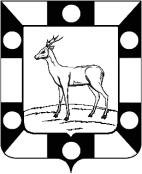 Собрание представителей городского поселения Петра Дубрава муниципального района Волжский Самарской областиЧетвертого созываРЕШЕНИЕ23.11.2020г.                                                                                                        № 22О внесении изменений в решение Собрания Представителей городского поселения Петра Дубрава муниципального района Волжский  от 17.05.2020 № 140 «Об имущественной поддержке субъектов малого и среднего предпринимательства и организаций, образующих инфраструктуру поддержки субъектов малого и среднего предпринимательства, при предоставлении имущества городского поселения Петра Дубрава муниципального района Волжский Самарской области».Рассмотрев представленные Администрацией городского поселения Петра Дубрава муниципального района Волжский  Самарской области материалы , в соответствии с Федеральным законом от 24.07.2007 № 209-ФЗ «О развитии малого и среднего предпринимательства в Российской Федерации», Уставом городского поселения Петра Дубрава муниципального района Волжский Самарской области, зарегистрированным Управлением Министерства юстиции РФ по Самарской области 17.07.2014 № RU 635071012014002, Собрание Представителей городского поселения Петра Дубрава муниципального района Волжский  Самарской области РЕШИЛО:1. Внести в решение Собрания Представителей городского поселения Петра Дубрава муниципального района  Самарской области от 17.05.2019 №140 «Об имущественной поддержке субъектов малого и среднего предпринимательства и организаций, образующих инфраструктуру поддержки субъектов малого и среднего предпринимательства, при предоставлении имущества городского поселения Петра Дубрава муниципального района  Волжский Самарской области» (далее по тексту – решение) следующие изменения:1.1.	Изложить абзац 3 пункта 1решения в следующей редакции:«предоставление в установленном порядке имущество городского поселения Петра Дубрава муниципального района Волжский Самарской области, включенного в Перечень, во владение и (или) пользование на долгосрочной основе субъектам малого и среднего предпринимательства, организациям, образующим инфраструктуру поддержки субъектов малого и среднего предпринимательства и физическим лицам, не являющимися индивидуальными предпринимателями и применяющими специальный налоговый режим «Налог на профессиональный доход.».1.2.	Изложить пункт 1 Приложения № 1 к решению в следующей редакции:«1. Настоящий порядок устанавливает правила формирования, ведения (в том числе ежегодного дополнения) и обязательного опубликования перечня имущества городского поселения Петра Дубрава муниципального района Волжский Самарской области, свободного от прав третьих лиц (за исключением прав хозяйственного ведения, права оперативного управления, а также имущественных прав субъектов малого и среднего предпринимательства), предусмотренного частью 4 статьи 18 Федерального закона от 24.07.2007 № 209-ФЗ «О развитии малого и среднего предпринимательства в Российской Федерации» (далее соответственно - Федеральный закон от 24.07.2007 № 209-ФЗ, Перечень), в целях предоставления имущества городского поселения Петра Дубрава муниципального района Волжский Самарской области во владение и (или) пользование на долгосрочной основе (в том числе по льготным ставкам арендной платы) субъектам малого и среднего предпринимательства, организациям, образующим инфраструктуру поддержки субъектов малого и среднего предпринимательства и физическим лицам, не являющимися индивидуальными предпринимателями и применяющими специальный налоговый режим «Налог на профессиональный доход.».1.3.	Изложить пункт 3 Приложения № 2 к решению в следующей редакции:«3. Претендентами на приобретение права аренды имущества городского поселения Петра Дубрава муниципального района Волжский Самарской области, включенного в Перечень, являются лица, отнесенные к субъектам МСП, сведения о которых содержатся в едином реестре субъектов малого и среднего предпринимательства либо в едином реестре организаций, образующих инфраструктуру поддержки субъектов малого и среднего предпринимательства, размещенном на официальном сайте Федеральной налоговой службы и акционерного общества «Федеральная корпорация по развитию малого и среднего предпринимательства» и физические лица, не являющиеся индивидуальными предпринимателями и применяющие специальный налоговый режим «Налог на профессиональный доход.».1.4.	Изложить пункт 1 Приложения № 3 к решению в следующей редакции:«1. Земельные участки, находящиеся в собственности городского поселения Петра Дубрава муниципального района Волжский Самарской области, включенные в перечень имущества городского поселения Петра Дубрава муниципального района Волжский Самарской области, свободного от прав третьих лиц (за исключением прав хозяйственного ведения, права оперативного управления, а также имущественных прав субъектов малого и среднего предпринимательства), в целях предоставления их во владение и (или) пользование на долгосрочной основе (в том числе по льготным ставкам арендной платы) субъектам малого и среднего предпринимательства, организациям, образующим инфраструктуру поддержки субъектов малого и среднего предпринимательства (далее - Перечень) предоставляются в аренду субъектам малого и среднего предпринимательства, организациям, образующим инфраструктуру поддержки субъектов малого и среднего предпринимательства и физическим лицам, не являющимися индивидуальными предпринимателями и применяющими специальный налоговый режим «Налог на профессиональный доход (далее - субъекты МСП) на долгосрочной основе на срок не менее пяти лет. Срок договора может быть уменьшен на основании поданного до заключения такого договора заявления субъекта МСП».2.	Разместить настоящее решение на официальном сайте Администрации городского поселения Петра Дубрава муниципального района Волжский Самарской области в информационно-телекоммуникационной сети Интернет.3.	Настоящее решение официально опубликовать в печатном средстве информации городского поселения Петра Дубрава «Голос Дубравы».4.	Настоящее решение вступает в силу со дня официального опубликования.И.о. Главы городского поселения                                                  Г.В.ЧернышовПредседатель Собрания Представителей                                     Л.Н.ЛарюшинаАДМИНИСТРАЦИЯгородского поселения ПЕТРА ДУБРАВА
                  муниципального района ВОЛЖСКИЙСАМАРСКОЙ ОБЛАСТИПОСТАНОВЛЕНИЕот  «24» ноября 2020 года № 307О подготовке проекта изменений в Правила землепользования и застройки городского поселения Петра Дубрава муниципального района Волжский Самарской области В соответствии со статьей 33 Градостроительного кодекса Российской Федерации, Федеральным законом от 06.10.2003 № 131-ФЗ «Об общих принципах организации местного самоуправления в Российской Федерации», руководствуясь Уставом городского поселения Петра Дубрава  муниципального района Волжский Самарской области, администрация городского поселения Петра Дубрава постановляет:	1. Подготовить проект изменений в Правила землепользования и застройки городского поселения Петра Дубрава муниципального района Волжский Самарской области, утвержденные Решением Собрания Представителей городского поселения Петра Дубрава муниципального района Волжский Самарской области от 24.12.2013 № 122 (далее также – проект изменений в Правила), в части: - внесения изменений в карту градостроительного зонирования и градостроительные регламенты правил землепользования и застройки поселения (далее также – ПЗЗ поселения) в целях обеспечения соответствия границ территориальных зон требованиям градостроительного, земельного законодательства, Федерального закона от 13.07.2015 № 218-ФЗ «О государственной регистрации недвижимости» (далее также - Федеральный закон № 218-ФЗ) с целью последующего внесение сведений о границах территориальных зон поселения в Единый государственный реестр недвижимости Российской Федерации (далее также - ЕГРН); - утверждения обязательного приложения к ПЗЗ поселения в соответствии с частью 6.1 статьи 30 Градостроительного кодекса Российской Федерации, содержащее  сведения о границах территориальных зон, включающее графическое описание местоположения границ территориальных зон, перечень координат характерных точек этих границ в системе координат, используемой для ведения ЕГРН.2. Установить порядок и сроки проведения работ по подготовке проекта изменений в Правила согласно приложению № 1 к настоящему постановлению.3. Установить порядок направления заинтересованными лицами предложений по подготовке проекта изменений в Правила согласно приложению № 2 к настоящему постановлению.4. Опубликовать настоящее постановление в средстве массовой информации «Голос Дубравы» и на официальном сайте Администрации городского поселения Петра Дубрава муниципального района Волжский Самарской области в информационно-телекоммуникационной сети «Интернет» - https://петра-дубрава.рф5. Контроль за исполнением настоящего постановления оставляю за собой.И.о.главы городского поселения Петра Дубравамуниципального района ВолжскийСамарской области						Г.В. Чернышов Приложение №1к постановлению Администрации городского поселения Петра Дубрава муниципального района Волжский Самарской области от «24» ноября 2020 года № 307Порядок и сроки проведения работ по подготовке проекта изменений в Правила землепользования и застройки городского поселения Петра Дубрава муниципального района Волжский  Самарской областиПриложение № 2к постановлению Администрации городского поселения Петра Дубрава муниципального района Волжский  Самарской областиот «24» ноября 2020 года № 307Порядок направления заинтересованными лицами предложений по подготовке проекта изменений в Правила землепользования и застройки городского поселения Петра Дубрава муниципального района Волжский Самарской областиЗаинтересованные физические и юридические лица вправе направлять в Комиссию по подготовке проекта правил землепользования и застройки городского  поселения Петра Дубрава муниципального района Волжский Самарской области (далее также – Комиссия) предложения по проекту изменений в Правила землепользования и застройки городского  поселения Петра Дубрава муниципального района Волжский Самарской области, утвержденные Решением Собрания представителей городского  поселения Петра Дубрава муниципального района Волжский Самарской области от 24.12.2013 № 122 (далее также – проект изменений в Правила).Предложения в письменной форме могут быть представлены лично или направлены почтой по адресу: 443546,Самарская область, Волжский район, поселок  городского типа Петра Дубрава,  улица Климова,д.7.Рассмотрению Комиссией подлежат любые предложения заинтересованных лиц, касающиеся вопросов подготовки проекта изменений в Правила, направленные в течение 10 (десяти) дней со дня опубликования настоящего Постановления.4. Предложения заинтересованных лиц могут содержать любые материалы на бумажных или электронных носителях в объемах, необходимых и достаточных для рассмотрения предложений по существу.5. Полученные материалы возврату не подлежат.6. Комиссия рассматривает поступившие предложения заинтересованных лиц и направляет их в уполномоченный орган Администрации городского поселения Петра Дубрава муниципального района Волжский Самарской области.7. По результатам рассмотрения предложений Комиссия направляет заявителям мотивированный ответ в письменной форме в срок не позднее тридцати дней со дня получения предложения.Заключение о результатах публичных слушаний в городском поселении Петра Дубрава   муниципального района Волжский Самарской областипо вопросу: проект "О внесении изменений в Устав городского поселения Петра Дубрава муниципального района Волжский Самарской области"от 24 ноября 2020 года.1. Дата проведения публичных слушаний – с 05 ноября 2020 года по 24 ноября 2020 года.2. Место проведения публичных слушаний – Самарская область, Волжский район, поселок городского типа Петра Дубрава, ул. Климова, д. 7.3. Основание проведения публичных слушаний – решение Собрания представителей городского поселения Петра Дубрава муниципального района Волжский Самарской области «О предварительном одобрении решения "О внесении изменений в Устав  городского поселения Петра Дубрава муниципального района Волжский Самарской области» и вынесении проекта  на публичные слушания» от 27 октября 2020 года № 18.4. Вопрос, вынесенный на публичные слушания – проект "О внесении изменений в Устав городского поселения Петра Дубрава муниципального района Волжский Самарской области".5. 15 ноября  2020 года по адресу: Самарская область, Волжский район, поселок городского типа Петра Дубрава, ул. Климова, д. 7 проведено мероприятие по информированию жителей поселения по вопросам публичных слушаний, в котором приняли участие 5 (пять) человек.6. Мнения, предложения и замечания по проекту "О внесении изменений в Устав городского поселения Петра Дубрава муниципального района Волжский Самарской области»  внесли в протокол публичных слушаний, –  3 (три) человека. 7. Обобщенные сведения, полученные при учете мнений, выраженных жителями городского поселения Петра Дубрава муниципального района Волжский Самарской области и иными заинтересованными лицами по вопросу, вынесенному на публичные слушания:7.1. Мнения о целесообразности принятия проекта "О внесении изменений в Устав городского поселения Петра Дубрава муниципального района Волжский Самарской области" в редакции, вынесенной на публичные слушания, и типичные мнения, содержащие положительную оценку по вопросу публичных слушаний, высказали 5(пять) человек.7.2. Мнения, содержащие отрицательную оценку по вопросу публичных слушаний, не высказаны. 7.3. Замечания и предложения по вопросу публичных слушаний: нет.8. Не могут быть учтены следующие замечания и предложения участников публичных слушаний:9. По результатам рассмотрения мнений, замечаний и предложений участников публичных слушаний по проекту "О внесении изменений в Устав городского поселения Петра Дубрава муниципального района Волжский Самарской области" рекомендуется:                                                                                  принять Решение Собрания Представителей городского поселения Петра Дубрава по утверждению "О внесении изменений в Устав городского поселения Петра Дубрава муниципального района Волжский Самарской области".Руководитель органа,уполномоченного на проведениепубличных   слушаний                                                                  Л.Н. Ларюшина №МероприятияИсполнительСроки проведения работ1.Разработка проекта изменений в Правила землепользования и застройки городского поселения Петра Дубрава муниципального района Волжский Самарской области (далее также – проект изменений в правила)Администрация городского  поселения Петра Дубрава муниципального района Волжский Самарской области (далее – Администрация городского поселения Петра Дубрава)До 30.12.20202.Регистрация и рассмотрение предложений заинтересованных лиц по подготовке проекта изменений в правила, подготовка мотивированных ответов о возможности (невозможности) их учета, направление указанных предложений в Администрацию городского поселения Петра ДубраваКомиссия по подготовке проекта правил землепользования  и застройки городского поселения Петра Дубрава муниципального района Волжский  (далее – Комиссия)Не позднее 10 дней со дня представления предложений заинтересованных лиц в Комиссию3.Рассмотрение разработанного проекта изменений в правила, внесение предложений и замечаний по проекту, направление проекта правил в Администрацию городского поселения Петра ДубраваКомиссияВ срок не позднее 7 дней со дня получения проекта правил4.Проверка проекта изменений в правила на соответствие требованиям пункта 9 статьи 31 ГрК РФ, принятие решения о направлении проекта на публичные слушания или на доработку Администрация городского поселения Петра ДубраваВ срок не позднее 7 дней со дня получения проекта правил5.Принятие решения о проведении публичных слушанийГлава городского поселения Петра ДубраваНе позднее 10 дней со дня получения проекта6.Опубликование изменений в правила, решения о проведении публичных слушаний в порядке, установленном для официального опубликования нормативных правовых актов городского поселения Петра ДубраваГлава городского поселения Петра ДубраваС учетом периодичности выпуска газеты 7.Проведение публичных слушаний по проекту изменений в правила Комиссия35 дней 10.Доработка проекта изменений в правила с учетом результатов публичных слушаний, направление проекта изменений в правила Главе городского поселения Петра ДубраваКомиссияНе позднее 10 дней со дня получения проекта о внесении изменений в правила11.Принятие решения о направлении проекта изменений в правила в Собрание представителей городского поселения Петра Дубрава или об отклонении соответствующего проекта и направлении его на доработкуГлава городского поселения Петра ДубраваВ течение 10 дней со дня предоставления изменений в правила12.Опубликование проекта изменений в правила  после утверждения Собранием Представителей городского поселения Петра Дубрава в порядке, установленном для официального  опубликования нормативных правовых актов городского поселения Петра ДубраваГлава городского поселения Петра ДубраваВ течение 10 дней со дня утверждения проекта изменений в правила№Ф.И.О. лица, выразившего мнение по вопросу публичных слушанийИнформация о возражениях, замечаниях и предложенияхКраткая мотивировка отклонения возражения, замечания или предложения-----------Соучредители: Администрация городского поселения Петра Дубрава муниципального района Волжский Самарской области и Собрание представителей городского поселения Петра Дубрава муниципального района Волжский Самарской области.Издатель - Администрация городского поселения Петра Дубрава муниципального района Волжский Самарской области.Главный редактор  - Арефьева С.А.Заместитель гл. редактора - Богомолова Т.А.Ответственный секретарь  - Тугунова Л.А.Тираж – 250 экземпляров.АДРЕС:  443546, Самарская обл., Волжский р-н, пос. Петра-Дубрава, ул. Климова, дом 7,Тел. 226-25-12, 226-16-15, e-mail: glavap-d@mail.ru